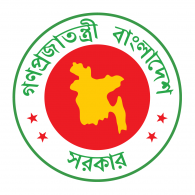 MYcÖRvZš¿x evsjv‡`k miKvi‡Rjv cÖvwYm¤ú` Kg©KZ©v‡Rjv cÖvwYm¤ú` `ßicUzqvLvjxGesDc‡Rjv cÖvwYm¤ú` Kg©KZ©vDc‡Rjv cÖvwYm¤ú` `ßiMjvwPcv,cUzqvLvjxGi g‡a¨ ¯^vÿwiZevwl©K Kg©m¤úv`b Pzw³1 RyjvB 2021 -  30 Ryb 2022m~wPcÎDc‡Rjv cÖvwYm¤ú` `ßi, MjvwPcv,cUzqvLvjx Gi Kg©m¤úv`‡bi mvwe©K wPÎmv¤úªwZK AR©b, P¨v‡jÄ Ges fwel¨r cwiKíbvK. mv¤úªwZK eQi mgy‡ni cÖavb AR©bmg~n(2018-19, 2019-20 I 2020-21A_©eQi)Dc‡Rjv cÖvwYm¤ú` `ßi, cUzqvLvjx AÎ Dc†Rjvi cÖvYxR Avwg‡li Pvwn`v c~i‡Yi j‡ÿ¨ Mevw`cï, nuvm-gyiMx I cÖvYxRvZ `ªe¨vw` (h_v: wWg, `ya, gvsm) Gi Drcv`b e„w×K‡í we`¨gvb cÖvwYm¤ú‡`i msiÿY, m¤úªmviY, †ivM wbqš¿Y I RvZ Dbœq‡b ¸iæZ¡c~Y© f~wgKv cvjb Ki‡Q| mv¤úªwZK A_ ©eQi mg~‡n  Mevw`cïi RvZ Dbœq‡b h_vµ‡g cÖRbbÿg 1520 wU, 1750wU Ges 1913wU Mvfx‡K K…wÎg cÖRb‡bi AvIZvq Avbv nq Ges 563 wU, 578 wU Ges 701 wU DbœZ Rv‡Zi cÖ‡Rbx †iKwW©s Kiv nq| †ivM cÖwZ‡iv‡a h_vµ‡g 25,900 gvÎv, 32,000 gvÎv I 58,000 gvÎv Mevw`cï Ges 7,20,000 gvÎv, 7,47,000  gvÎv I 10,31,000 gvÎv †cvwëª wUKv exR cÖ‡qvM Kiv n‡q‡Q| Mevw`cï I †cvwëªi wPwKrmv Kvh©µ‡gi AvIZvq 24,000 wU, 26,000wU I 28,000 wU Mevw`cï Ges 2,38,000 wU, 2,24,000 wU I 2,34,000 wU †cvwëª‡K wPwKrmv cÖ`vb Kiv n‡q‡Q| cÖvwYR Avwg‡li cÖavb Drm gvsm, `ya I wW‡gi Drcv`b weMZ wZb eQ‡I h_vµ‡g 30%, 35% I 40% e„w× †c‡q‡Q|L. mgm¨v I P¨v‡jÄmg~nMevw`cïi mbvZb cvjb e¨e¯’vcbv, Kg Drcv`bkxjZv, m‡PZbZvi Afv‡e K…wÎg cÖRbb cÖhyw³ MÖn‡b Abxnv, ¸YMZ gvbm¤úbœ Lv‡`¨I AcÖZzjZv, cÖvYxRvZ Drcv`b mg~‡ni msiÿY I wecbb e¨e¯’vi NvUwZ, Drcv`b mvgMÖxi D”P g~j¨, †iv‡Mi cÖv`yf©ve, cÖhyw³MZ Áv‡bi NvUwZ, cÖ‡Yv`bvg~jK D‡`¨v‡Mi Afve, Rjevq~ cwieZ©‡bi cÖfve BZ¨vw` MjvwPcv Dc‡Rjvq cÖvwYm¤ú‡`I m¤úªmviY I Drcv`bkxjZv e„w×‡Z Ab¨Zg P¨v‡jÄ wn‡m‡e cwiMwYZ n‡”Q| GQvovI cÖwkwÿZ Rbej I jwRw÷K‡mi Afve Ges wbf©i‡hvM¨ WvUv‡eB‡Ri NvUwZ Dc‡Rjv cÖvwYm¤ú` `ß‡ii mÿgZv‡K mxwgZ K‡i‡Q|M. fwel¨ZcwiKíbvMevw`cïi AvaywbK Lvgvi e¨e¯’vcbvq K…lK‡` iDØy× Ki‡bi Rb¨ DVvb ˆeVK Av‡qvRb, cÖwZwU BDwbq‡b g‡WjLvgvi ¯’vcb Ges g‡Wj Lvgvi mg~‡n cwi`k©‡bi e¨e¯’v Kiv n‡e| K…lK cÖwkÿY, cÖ‡Rbx †kv Ges gvVKgx© I †¯^”Qv ‡mex‡`I mn‡hvMxZvq K…lK‡`i K…wÎg cÖRbb cÖhyw³ MÖn‡b m‡PZb K‡i †Zvjv n‡e| DbœZ Rv‡Zi Nvm Pv‡li myweav m„wói j‡ÿ¨ K¨v¤úvm bvm©vwi I K…lK ch©v‡q cÖ`k©bx bvm©vwi ¯’vcb Kiv n‡e| mviveQi ¸YMZ gvbm¤úbœ ‡MvLv‡`¨i mieivn wbwðZ Ki‡Yi Rb¨ ÒcÖvwYcywóDbœqb I cÖhyw³ n¯ÍvšÍi cÖKíÓ Gi mn‡hvMxZvq K…lK‡`I gv‡S Lo cÖwµqvRvZKiY I KuvPvNvm msiÿY cÖhyw³i we¯Ívi NUv‡bv mn Nv‡mi evRvi m„wói c`‡ÿc †bqv n‡e| evRvi e¨e¯’vcbvq cÖvYxRvZ `ªe¨vw`I g~j¨ ms‡hvR‡bi D™¢vebx c`‡ÿc cÖPj‡bi gva¨‡g K…lK‡`i mnvqZv Kiv n‡e|   cÖwZwU BDwbq‡b f¨vKwm‡bmb I wWIqvwg©s K¨v¤ú Av‡qvR‡bi gva¨‡g K…lK‡`i †ivM cÖwZ‡iva Kvh©µ‡g DØy× I m‡PZb Kiv n‡e| K…lK‡`I cÖwkÿ‡Yi gva¨‡g AvaywbK Lvgvi e¨e¯’vcbvi mv‡_ cwiwPZ Kiv, Rjevq~ cwieZ©bRwbZ cwiewZ©ZAe¯’vi mv‡_ Awf‡hvwRZ Kiv Ges cÖhyw³MZ Áv‡bi NvUwZ †gUv‡bv n‡e| mdj Lvgvix‡`I cyi®‹…Z Kiv, Bb‡mw›Uf cÖ`vb, mvwU©wd‡KU cÖ`vb BZ¨vw`I gva¨‡g cÖ‡Yv`bv cÖ`vb Kiv n‡e| cÖvwZôvwbK mÿgZv e„w×i Rb¨ WvUv‡eBR nvjbvMv‡`i c`‡ÿc †bqv n‡e| Drcv`K, †fv³v b¨vh¨ g~j¨ cÖvwß I evRvi wbqš¿‡Y åvg¨gvY wWg, `ya Ges gvsm wecYb PvjyKiY |	cÖ¯ÍvebvcÖvwZôvwbK `ÿZve„w×, ¯^”QZv I Revew`wnZv †Rvi`vi Kiv, mykvmbmsnZKiY Gesm¤ú‡`ih_vh_ e¨envi wbwðZKi‡Yi gva¨‡g ÔiƒcKí 2041Õ Gi h_vh_ ev¯Íevq‡bi j‡ÿ¨-‡Rjv cÖvwYm¤ú` Kg©KZ©v                                               cUzqvLvjxGesDc‡Rjv cÖvwYm¤ú` Kg©KZ©vMjvwPcv,cUzqvLvjxGi g‡a¨ 2021 mv‡ji Ryb gv‡mi 22 Zvwi‡L GB evwl©K Kg©m¤úv`b Pzw³ ¯^vÿwiZ nj|GB Pzw³‡Z ¯^vÿiKvix Dfq cÿ wb¤œwjwLZ welq mg~‡n mb¥Z n‡jb:‡mKkb: 1Dc‡Rjv cÖvwYm¤ú` Kg©KZ©v, Dc‡Rjv cÖvwYm¤ú` `ßi, MjvwPcv,cUzqvLvjx Gi	iƒcKí (Vision), Awfjÿ¨ (Mission), †KŠkjMZ D‡Ïk¨mg~n (Strategic Objectives) Ges Kvh©vewj(Functions):iƒcKí(Vision): 		mK‡ji Rb¨ wbivc`, ch©vß I gvbmb¥ZcÖvYxRAvwglmieivnKiYAwfjÿ¨ (Mission): cÖvwYm¤ú‡`iDrcv`b I Drcv`bkxjZve„w× Gesg~j¨ ms‡hvR‡bigva¨‡g cÖvYxRAvwg‡liPvwn`vc~iY‡KŠkjMZ D‡Ïk¨mg~n (Strategic Objectives):K. Mevw`cïi Drcv`b I Drcv`bkxjZv e„w×L. gvbe m¤ú` Dbœqb I Kg©ms¯’v‡bi my‡hvM m„wóM. Mevw`cï-cvLxi †ivM cÖwZ‡iva I wbqš¿YN. wbivc` cÖvwYRvZcY¨ ißvwb e„w×‡Z mnvqZv1.4 Kvh©vewj(Functions):K. K…wÎg cÖRbb m¤úªmviYL. msKi Rv‡Zi Mevw`cïi evQzi Drcv`bM. Lvgvix m‡PZbZv e„w×KiYN. Lvgvi ¯’vc‡b DVvb ˆeVK (Mevw`cï)O. Lvgvi ¯’vc‡b DVvb ˆeVK (‡cvwëª)P. Nvm Pvl e„w×I Rb¨ bvm©vix ¯’vcbQ. ev‡qvM¨vm cøv›U ¯’vcbR. wUKv cÖ`vb m¤úªmviYS. Mevw`cï-cvLxi wPwKrmv cÖ`vbT. Mevw`cï-cvLxi †ivM AbymÜv‡b bgybv msMÖn I M‡elYvMv‡i †cÖiYU. Mevw`cï-cvLxi wWwRR mvwf©‡jÝV. cï Lv`¨ AvBb ev¯Íevq‡b Lvgvi/wdWwgj/n¨vPvwi cwi`k©bW. bZzb Lvgvi †iwR‡óªkb (Mevw`cï I ‡cvwëª)X. cïLv`¨ Drcv`b, cÖwµqvRvZKiY I wecb‡bi jvB‡mÝ cÖ`vb I bevqbY. cïLv`¨ I gvs‡mi gvb wbqš¿‡Y †gvevBj †KvU© cwiPvjbv‡mKkb 2: Dc‡Rjv cÖvwYm¤ú` Kg©KZ©v, Dc‡Rjv cÖvwYm¤ú` `ßi,MjvwPcv, cUzqvLvjx Gi wewfbœ Kvh©µ‡gi Rb¨ P~ovšÍ djvdj/cªfve†mKkb 3 t Dc‡Rjv cÖvwYm¤ú` Kg©KZ©v, Dc‡Rjv cÖvwYm¤ú` `ßi, MjvwPcv,cUzqvLvjx GiKg©m¤úv`b cwiKíbv  Avwg, Dc†Rjv cÖvwYm¤ú` Kg©KZv©, Dc‡Rjv cÖvwYm¤ú` `ßi, MjvwPcv, cUzqvLvjx wn‡m‡e ‡Rjv cÖvwYm¤ú` Kg©KZv©, ‡Rjv cÖvwYm¤ú` `ßi,cUzqvLvjx Gi wbKU A½xKvi KiwQ †h GB Pzw³‡Z ewY©Z djvdj AR©‡b m‡Pó _vKe |         Avwg, ‡Rjv cÖvwYm¤ú` Kg©KZv©, ‡Rjv cÖvwYm¤ú` `ßi, cUzqvLvjx wn‡m‡e Dc†Rjv cÖvwYm¤ú` Kg©KZv©, Dc‡Rjv cÖvwYm¤ú` `ßi, MjvwPcv, cUzqvLvjx Gi wbKU A½xKvi KiwQ †h GB Pzw³‡Z ewY©Z djvdj AR©‡b cÖ‡qvRbxq mn‡hvwMZv cÖ`vb Kie|               ¯^vÿwiZ :             ¯^vÿwiZ                                                                22/06/2021 wLª:|   -------------------------------                                          -------------------       Dc†Rjv cÖvwYm¤ú` Kg©KZ©v                                                      ZvwiL          Dc‡Rjv cÖvwYm¤ú` `ßi                                                                               MjvwPcv, cUzqvLvjx|                ¯^vÿwiZ                                                            22/06/2021 wLª:|  -------------------------------                                            --------------------       ‡Rjv cÖvwYm¤ú` Kg©KZv©                                                          ZvwiL          ‡Rjv cÖvwYm¤ú` `ßi                                                                                      cUzqvLvjx|ms‡hvRbx : 1kãms‡ÿc(Acronyms)DD (AP)	: Deputy Director (Animal Production)AI		: Artificial InseminationAPA		: Annual Performance AgreementFA (AI)		: Field Assistant (Artificial Insemination)FY		: Fiscal YearNGO		: Non Government OrganizationPI		: Performance IndicatorSDG		: Sustainable Development GoalULO		: Upazila Livestock OfficerVFA		: Veterinary Field AssistantVS		: Veterinary Surgeonms‡hvRbx 2: Dc‡Rjv cÖvwYm¤ú` Kg©KZ©v, Dc‡Rjv cÖvwYm¤ú` `ßi,MjvwPcv, cUzqvLvjx Gi Kg©m¤úv`b e¨e¯’vcbv I cÖgvYKms‡hvRbx: 3 Dc‡Rjv cÖvwYm¤ú` Kg©KZ©v, Dc‡Rjv cÖvwYm¤ú` `ßi,MjvwPcv, cUzqvLvjx Gi Ab¨ Awd‡mi mv‡_ m¤úwK©Z Kg©m¤úv`b m~PK mg~nms‡hvRbx 5 :  RvZxqï×vPvi †KŠkjKg©cwiKíbv 2021-22 gvVch©v‡qi Kvh©vj‡qi bvg : Dc‡Rjv cÖvwYm¤ú` `ßi, MjvwPcv,cUzqvLvjx[‡gvU gvb-50]ms‡hvRbx 6 : B-Mfb©¨vÝ I D™¢vebKg©cwiKíbv 2021-22[‡gvUgvb -50] Kvh©vj‡qi bvg : Dc‡Rjv cÖvwYm¤ú` `ßi,MjvwPcv, cUzqvLvjxms‡hvRbx 7 : Awf‡hvM cÖwZKvi e¨e¯’vcbv Kg© cwiKíbv 2021-22‡gvUgvb -25 Kvh©vj‡qi bvg : Dc‡Rjv cÖvwYm¤ú` `ßi, MjvwPcv,cUzqvLvjxms‡hvRbx 8: †mev cÖ`vb cÖwZkÖæwZ ev¯Íevhb Kg©cwiKíbv , 2021-22[ †gvU gvb-25] Kvh©vj‡qi bvg : Dc‡Rjv cÖvwYm¤ú` `ßi, MjvwPcv,cUzqvLvjx       Avwg, Dc†Rjv cÖvwYm¤ú` Kg©KZv©, Dc‡Rjv cÖvwYm¤ú` `ßi, MjvwPcv, cUzqvLvjx wn‡m‡e ‡Rjv cÖvwYm¤ú` Kg©KZv©, ‡Rjv cÖvwYm¤ú` `ßi,cUzqvLvjx Gi wbKU A½xKvi KiwQ †h GB Pzw³‡Z ewY©Z djvdj AR©‡b m‡Pó _vKe |         Avwg, ‡Rjv cÖvwYm¤ú` Kg©KZv©, ‡Rjv cÖvwYm¤ú` `ßi, cUzqvLvjx wn‡m‡e Dc†Rjv cÖvwYm¤ú` Kg©KZv©, Dc‡Rjv cÖvwYm¤ú` `ßi,MjvwPcv, cUzqvLvjx Gi wbKU A½xKvi KiwQ †h GB Pzw³‡Z ewY©Z djvdj AR©‡b cÖ‡qvRbxq mn‡hvwMZv cÖ`vb Kie|                 ¯^vÿwiZ :                ¯^vÿwiZ                                                               22/06/2021 wLª:|   -------------------------------                                               -----------------       Dc†Rjv cÖvwYm¤ú` Kg©KZ©v                                                       ZvwiL          Dc‡Rjv cÖvwYm¤ú` `ßi                                                                               MjvwPcv, cUzqvLvjx|              ¯^vÿwiZ                                                                22/06/2021 wLª:|  -------------------------------                                                 ----------------       ‡Rjv cÖvwYm¤ú` Kg©KZv©                                                           ZvwiL          ‡Rjv cÖvwYm¤ú` `ßi                                                                                      cUzqvLvjxwelqc„ôv b¤^iKg©m¤úv`‡bi mvwe©KwPÎ1cÖ¯Ívebv2‡mKkb 1t iæcKí, Awfjÿ¨, †KŠkjMZD‡Ïk¨mg~nGesKvh©vejx3‡mKkb 2 t wewfbœKvh©µ‡giP~ovšÍdjvdj/cÖfve4‡mKkb 3 t Kg©m¤úv`bcwiKíbv5-6ms‡hvRbx 1 tkãms‡ÿc7ms‡hvRbx 2 tKg©m¤úv`bm~P‡Kicwigvcc×wZ8ms‡hvRbx 3 t Ab¨ Awd‡mi m‡½ mswkøôKg©m¤úv`bm~PKmg~n9ms‡hvRbx 4 t ‡h mKjbxwZ /cwiKíbviAv‡jv‡KKg©m¤úv`bcwiKíbvcÖ¯ÍyZ Kiv n‡q‡Q-ms‡hvRbx 5 tRvZxqky×vPvi †KŠkjKg©cwiKíbv, 2021-202210ms‡hvRbx 6 t B-Mfb©¨vÝ I D™¢vebKg©cwiKíbv, 2021-202211ms‡hvRbx 7 tAwf‡hvMcÖwZKvie¨e¯’v Kg©cwiKíbv, 2021-202212ms‡hvRbx 8 t †me cÖ`vbcÖwZkÖæwZKg©cwiKíbv, 2021-202213ms‡hvRbx 9 t Z_¨ AwaKviwel‡qevwl©KKg©cwiKíbv, 2021-2022-P~ovšÍ djvdj/cªfveKg©m¤úv`b m~PK mg~nGKKcÖK…Z AR©bcÖK…Z AR©bjÿ¨gvÎv2021-22cÖ‡ÿcYcÖ‡ÿcYwba©vwiZ jÿ¨gvÎv AR©‡bi †ÿ‡Î †hŠ_fv‡e `vwqZ¡cÖvß gYÍªYvjq/wefvM/ms¯’vmg~‡ni bvgDcvË m~ÎP~ovšÍ djvdj/cªfveKg©m¤úv`b m~PK mg~nGKK2019-202020-21jÿ¨gvÎv2021-222022-232023-24wba©vwiZ jÿ¨gvÎv AR©‡bi †ÿ‡Î †hŠ_fv‡e `vwqZ¡cÖvß gYÍªYvjq/wefvM/ms¯’vmg~‡ni bvgDcvË m~Î12345678910`ya Drcv`b e„w×RbcÖwZ `y‡ai cÖvc¨ZvcwigvY (wgwj/Rb/w`b)175.63181.4190200210weGjAviAvB, wgéwfUv,  eªvK mn Dbœqb mn‡hvwM ms¯’vDc‡Rjv cÖvwYm¤ú` `ßi mg~‡ni cÖwZ‡e`bGvsm Drcv`b e„w×Rb cÖwZ gvs‡mi cÖvc¨ZvcwigvY(MÖvg/Rb/w`b)126.20129.2132138145weGjAviAvB, wgéwfUv,  eªvKmn Dbœqb mn‡hvwM ms¯’vDc‡Rjv cÖvwYm¤ú` `ßi mg~‡ni cÖwZ‡e`bwWg Drcv`b e„w×RbcÖwZ wW‡gi cÖvc¨ZvcwigvY(msL¨v/Rb/eQi)104.20107.3120125130weGjAviAvB I  eªvKmn Dbœqb mn‡hvwM ms¯’vDc‡Rjv cÖvwYm¤ú` `ßi mg~‡ni cÖwZ‡e`bKg©m¤úv`b †ÿÎ‡ÿ‡Îi gvbKvh©µgKg©m¤úv`b m~PKMYbv c×wZGKKKg©m¤úv`bm~P‡KigvbcÖK…Z AR©bcÖK…Z AR©bjÿ¨gvÎv/wbY©vqK 2021-22jÿ¨gvÎv/wbY©vqK 2021-22jÿ¨gvÎv/wbY©vqK 2021-22jÿ¨gvÎv/wbY©vqK 2021-22jÿ¨gvÎv/wbY©vqK 2021-22cÖ‡ÿcY 2022-23cÖ‡ÿcY 2023-24Kg©m¤úv`b †ÿÎ‡ÿ‡Îi gvbKvh©µgKg©m¤úv`b m~PKMYbv c×wZGKKKg©m¤úv`bm~P‡KigvbcÖK…Z AR©bcÖK…Z AR©bAmvaviYAwZ DËgDËgPjwZ gvbPjwZ gv‡bi bx‡PKg©m¤úv`b †ÿÎ‡ÿ‡Îi gvbKvh©µgKg©m¤úv`b m~PKMYbv c×wZGKKKg©m¤úv`bm~P‡Kigvb2019-202020-21100%90%80%70%60%12345678910111213141516Kg©m¤úv`b †ÿÎmg~n (wewa/AvBbØvivwba©vwiZ `vwqZ¡ Abyhvqx )Kg©m¤úv`b †ÿÎmg~n (wewa/AvBbØvivwba©vwiZ `vwqZ¡ Abyhvqx )Kg©m¤úv`b †ÿÎmg~n (wewa/AvBbØvivwba©vwiZ `vwqZ¡ Abyhvqx )Kg©m¤úv`b †ÿÎmg~n (wewa/AvBbØvivwba©vwiZ `vwqZ¡ Abyhvqx )Kg©m¤úv`b †ÿÎmg~n (wewa/AvBbØvivwba©vwiZ `vwqZ¡ Abyhvqx )Kg©m¤úv`b †ÿÎmg~n (wewa/AvBbØvivwba©vwiZ `vwqZ¡ Abyhvqx )Kg©m¤úv`b †ÿÎmg~n (wewa/AvBbØvivwba©vwiZ `vwqZ¡ Abyhvqx )Kg©m¤úv`b †ÿÎmg~n (wewa/AvBbØvivwba©vwiZ `vwqZ¡ Abyhvqx )Kg©m¤úv`b †ÿÎmg~n (wewa/AvBbØvivwba©vwiZ `vwqZ¡ Abyhvqx )Kg©m¤úv`b †ÿÎmg~n (wewa/AvBbØvivwba©vwiZ `vwqZ¡ Abyhvqx )Kg©m¤úv`b †ÿÎmg~n (wewa/AvBbØvivwba©vwiZ `vwqZ¡ Abyhvqx )Kg©m¤úv`b †ÿÎmg~n (wewa/AvBbØvivwba©vwiZ `vwqZ¡ Abyhvqx )Kg©m¤úv`b †ÿÎmg~n (wewa/AvBbØvivwba©vwiZ `vwqZ¡ Abyhvqx )Kg©m¤úv`b †ÿÎmg~n (wewa/AvBbØvivwba©vwiZ `vwqZ¡ Abyhvqx )Kg©m¤úv`b †ÿÎmg~n (wewa/AvBbØvivwba©vwiZ `vwqZ¡ Abyhvqx )Kg©m¤úv`b †ÿÎmg~n (wewa/AvBbØvivwba©vwiZ `vwqZ¡ Abyhvqx )Mevw`cïi Drcv`b I Drcv`bkxjZv e„w×701.1 K…wÎg cÖRbb m¤úªmviYcÖRb‡bi msL¨vmgwó/µgcywÄf~ZmsL¨v(jÿ)10175019131913172115301231133920082109Mevw`cïi Drcv`b I Drcv`bkxjZv e„w×701.2 msKi Rv‡Zi Mevw`cïi evQzi Drcv`bDrcvw`Z evQz‡ii Z_¨ msMÖnmgwó/µgcywÄf~ZmsL¨v(jÿ)10578701701630560490420736772Mevw`cï-cvwLi †ivMcÖwZ‡iva I wbqš¿Y702.1 wUKv cÖ`vb m¤úªmviYwUKv cÖ‡qvMK…Z cï-cvLxi msL¨vmgwó/µgcywÄf~ZmsL¨v(jÿ)87.7910.8910.899.808.77.66.511.4312Mevw`cï-cvwLi †ivMcÖwZ‡iva I wbqš¿Y702.2 Mevw`cïi wPwKrmv cÖ`vbwPwKrmvK…Z cïmgwó/µgcywÄf~ZmsL¨v(jÿ)42.502.822.822.532.251.971.692.963.1Mevw`cï-cvwLi †ivMcÖwZ‡iva I wbqš¿Y702.3 nuvm-gyiMxi wPwKrmv cÖ`vbwPwKrmvK…Z nuvm-gyiMxmgwó/µgcywÄf~ZmsL¨v(jÿ)413.3314.0241812.43511.199.958.707.4613.0613.71Mevw`cï-cvwLi †ivMcÖwZ‡iva I wbqš¿Y70‡cvlv cÖvwYi wPwKrmvwPwKrmvK…Z †cvlv cÖvwYmgwó/µgcywÄf~ZmsL¨v20.0010.0017010090807060105110.25Mevw`cï-cvwLi †ivMcÖwZ‡iva I wbqš¿Y702.4 Mevw`cï-cvLxi †ivM AbymÜv‡b bgybv msMÖn I M‡elYvMv‡i †cÖiY‡cÖwiZ bgybvmgwó/µgcywÄf~ZmsL¨v2969696817263549499Mevw`cï-cvwLi †ivMcÖwZ‡iva I wbqš¿Y702.5Mevw`cï-cvLxi wWwRR mvwf©‡jÝmvwf©‡jÝK…Z †ivM msµg‡bi msL¨vmgwó/µgcywÄf~ZmsL¨v3161717151311101819Mevw`cï-cvwLi †ivMcÖwZ‡iva I wbqš¿Y70wd« †f‡Uwibvix †gwW‡Kj K¨v¤ú ¯’vcb†f‡Uwibvix †gwW‡Kj K¨v¤ú ¯’vcb msL¨vmgwó/µgcywÄf~ZmsL¨v289987761011gvbem¤ú` Dbœqb I Kg©ms¯’v‡bimy‡hvMm„wó703.1 cÖwkÿ‡Yi gva¨‡g Lvgvixi `ÿZv e„w×KiYcÖwkÿYcÖvß Lvgvixmgwó/µgcywÄf~ZmsL¨v4870570570513456399342598628gvbem¤ú` Dbœqb I Kg©ms¯’v‡bimy‡hvMm„wó70gvsm cÖwµqvRvZ Kvix‡`I cÖwkÿY c`vbcÖwkÿY cÖvß KmvBmgwó/µgcywÄf~Z2567070635649427785gvbem¤ú` Dbœqb I Kg©ms¯’v‡bimy‡hvMm„wó703.2 Mevw`cï-cvLx cvj‡b mÿgZv e„w×‡Z DVvb ˆeV‡Ki Av‡qvRbAv‡qvwRZ DVvb ˆeVKmgwó/µgcywÄf~ZmsL¨v3728282746656448894gvbem¤ú` Dbœqb I Kg©ms¯’v‡bimy‡hvMm„wó703.3 Mevw`cï-cvLx cvj‡b mÿgZve„w×‡Z DVvb ˆeV‡K Ask MÖn‡Yi Rb¨ DØy×KiYDVvb ˆeV‡K Ask MÖnYKvixmgwó/µgcywÄf~ZmsL¨v38209449448157306425729901040gvbem¤ú` Dbœqb I Kg©ms¯’v‡bimy‡hvMm„wó703.4 Nvm Pvl m¤úªmviYNvm PvlK…Z Rwgmgwó/µgcywÄf~ZGKi3033.203.202.802.562.241.923.363.5wbivc` cÖvwYRvZcY¨ Drcv`b, Avg`vwb I ißvwbe„w×‡Z mnvqZv704.1 cïLv`¨ AvBb ev¯Íevq‡b Lvgvi/ wdWwgj/ n¨vPvwi cwi`k©bcwi`k©bK…Z Lvgvi/ wdWwgj /n¨vPvwimgwó/µgcywÄf~ZmsL¨v31261321321181059279138145wbivc` cÖvwYRvZcY¨ Drcv`b, Avg`vwb I ißvwbe„w×‡Z mnvqZv70Mevw`cïi Lvgvi †iwR‡÷ªkb I bevqbMevw`cïi Lvgvimgwó/µgcywÄf~ZmsL¨v2020707766578wbivc` cÖvwYRvZcY¨ Drcv`b, Avg`vwb I ißvwbe„w×‡Z mnvqZv70‡cwëxª Lvgvi †iwR‡÷ªkb I bevqbnuvm-gyiwMi Lvgvimgwó/µgcywÄf~ZmsL¨v2071040443324wbivc` cÖvwYRvZcY¨ Drcv`b, Avg`vwb I ißvwbe„w×‡Z mnvqZv704.1 cïLv`¨ AvBb ev¯Íevq‡b Lvgvi/ wdWwgj/ n¨vPvwi cwi`k©bcwiPvwjZ †gvevBj †KvU©mgwó/µgcywÄf~ZmsL¨v3122221123mykvmb I ms¯‹vi g~jK Kg©m¤úv`†bi  †ÿÎ (gš¿xcwil` KZ©…K wba©vwiZ)mykvmb I ms¯‹vi g~jK Kg©m¤úv`†bi  †ÿÎ (gš¿xcwil` KZ©…K wba©vwiZ)mykvmb I ms¯‹vi g~jK Kg©m¤úv`†bi  †ÿÎ (gš¿xcwil` KZ©…K wba©vwiZ)mykvmb I ms¯‹vi g~jK Kg©m¤úv`†bi  †ÿÎ (gš¿xcwil` KZ©…K wba©vwiZ)mykvmb I ms¯‹vi g~jK Kg©m¤úv`†bi  †ÿÎ (gš¿xcwil` KZ©…K wba©vwiZ)mykvmb I ms¯‹vi g~jK Kg©m¤úv`†bi  †ÿÎ (gš¿xcwil` KZ©…K wba©vwiZ)mykvmb I ms¯‹vi g~jK Kg©m¤úv`†bi  †ÿÎ (gš¿xcwil` KZ©…K wba©vwiZ)mykvmb I ms¯‹vi g~jK Kg©m¤úv`†bi  †ÿÎ (gš¿xcwil` KZ©…K wba©vwiZ)mykvmb I ms¯‹vi g~jK Kg©m¤úv`†bi  †ÿÎ (gš¿xcwil` KZ©…K wba©vwiZ)mykvmb I ms¯‹vi g~jK Kg©m¤úv`†bi  †ÿÎ (gš¿xcwil` KZ©…K wba©vwiZ)mykvmb I ms¯‹vi g~jK Kg©m¤úv`†bi  †ÿÎ (gš¿xcwil` KZ©…K wba©vwiZ)mykvmb I ms¯‹vi g~jK Kg©m¤úv`†bi  †ÿÎ (gš¿xcwil` KZ©…K wba©vwiZ)mykvmb I ms¯‹vi g~jK Kg©m¤úv`†bi  †ÿÎ (gš¿xcwil` KZ©…K wba©vwiZ)mykvmb I ms¯‹vi g~jK Kg©m¤úv`†bi  †ÿÎ (gš¿xcwil` KZ©…K wba©vwiZ)mykvmb I ms¯‹vi g~jK Kg©m¤úv`†bi  †ÿÎ (gš¿xcwil` KZ©…K wba©vwiZ)mykvmb I ms¯‹vi g~jK Kg©m¤úv`†bi  †ÿÎ (gš¿xcwil` KZ©…K wba©vwiZ)mykvmb I ms¯‹vi g~jK Kvh©µ‡gi ev¯Íevqb †Rvi`viKiY301) ï×vPvi Kg ©cwiKíbv ev¯Íevqbï×vPvi Kg© cwiKíbv ev¯ÍevwqZmgwó/µgcywÄf~ZcÖvß b¤^i10--7654-mykvmb I ms¯‹vi g~jK Kvh©µ‡gi ev¯Íevqb †Rvi`viKiY302) B-Mfb©¨vÝ/D™¢veb Kg© cwiKíbvev¯Í evqb2) B-Mfb©¨vÝ/D™¢vebKg©cwiKíbvev¯ÍevwqZmgwó/µgcywÄf~ZcÖvß b¤^i10--7654-mykvmb I ms¯‹vi g~jK Kvh©µ‡gi ev¯Íevqb †Rvi`viKiY303) Z_¨ AwaKvi Kg© cwiKíbv ev¯Íevqb3) Z_¨ AwaKvi Kg©cwiKíbvev¯ÍevwqZmgwó/µgcywÄf~ZcÖvß b¤^i3--5432---mykvmb I ms¯‹vi g~jK Kvh©µ‡gi ev¯Íevqb †Rvi`viKiY304) Awf‡hvM cÖwZKvi Kg©cwiKíbv ev¯Íevqb4) Awf‡hvM cÖwZKvi Kg©cwiKíbvev¯ÍevwqZmgwó/µgcywÄf~ZcÖvß b¤^i4--5432---mykvmb I ms¯‹vi g~jK Kvh©µ‡gi ev¯Íevqb †Rvi`viKiY305) †mev cÖ`vb cÖwZkÖæwZ Kg© cwiKíbv ev¯Íevqb5) †mev cÖ`vb cÖwZkÖwZ Kg ©cwiKíbv ev¯ÍevwqZmgwó/µgcywÄf~ZcÖvß b¤^i3--5432---µwgK b¤^iKvh©µgKg©m¤úv`bm~PKev¯ÍevqbKvix AbywefvM,AwakvLv, kvLvBDwbUjÿ¨gvÎv AR©‡bi cÖgvYK1235601.K…wÎg cÖRbb m¤úªmviYcÖRbbK…ZMvfxi msL¨vK…wÎg cÖRbb Dc‡K›`ª Gesc‡q›UK…wÎg cÖRbb m¤úªmviY †iwRóªv‡I msiwÿZ WvUv, cÖwZ‡e`b ch©v‡jvPbv I m‡iRwgb cwi`k©b02.msKi Rv‡Zi Mevw`cïievQzi Drcv`bDrcvw`Z msKiRv‡Zi evQziK…wÎg cÖRbb Dc‡K›`ª Ges c‡q›UmsKi Rv‡Zi Mevw`cïi evQzi Drcv`b †iwRóªv‡I msiwÿZ WvUv, cÖwZ‡e`b ch©v‡jvPbv I m‡iRwgb cwi`k©b03.Lvgvi xm‡PZbZv e„w×KiYm‡PZb LvgvixDc‡Rjv cÖvwYm¤ú` `ßi, Gb.wR.I. Ges †emiKvix D‡`¨v³vLvgvix m‡PZbZv e„w×KiY †iwRóªv‡I msiwÿZ WvUv I cÖwZ‡e`b ch©v‡jvPbv04.Lvgvi ¯’vc‡b DVvb ˆeVK (Mevw`cï)DVvb ˆeVKDc‡Rjv cÖvwYm¤ú` `ßi Ges Gb.wR.I.Lvgvi ¯’vc‡bDVvb ˆeVK (Mevw`cï) †iwRóªv‡I msiwÿZ WvUv, †gvevBj †dv‡b iwÿZ w¯’iwPÎ Ges cÖwZ‡e`b ch©v‡jvPbv05.Lvgvi ¯’vc‡b DVvb ˆeVK(‡cvwëª)DVvb ˆeVKDc‡Rjv cÖvwYm¤ú` `ßi Ges Gb.wR.I.Lvgvi  ¯’vc‡bDVvb  ˆeVK (Mevw`cï) †iwRóªv‡I msiwÿZ WvUv, †gvevBj †dv‡b iwÿZ w¯’iwPÎ Ges cÖwZ‡e`b ch©v‡jvPbv06.Nvm Pvl e„w×i Rb¨bvm©vix ¯’vcb¯’vwcZ bvm©vixDc‡Rjv cÖvwYm¤ú` `ßi, Gb.wR.I. Ges †emiKvix D‡`¨v³vNvm Pvle„w×i Rb¨ bvm©vwi ¯’vcb †iwRóªv‡I msiwÿZ WvUv, †gvevBj †dv‡b iwÿZ cÖ`k©bx cø‡Ui w¯’I wPÎ, cÖwZ‡e`b ch©v‡jvPbv Ges m‡iRwgb cwi`k©b07.ev‡qvM¨vm cøv›U ¯’vcb¯’vwcZev‡qvM¨vm cøv›UDc‡Rjv cÖvwYm¤ú` `ßi, Gj.wR.B.wW. GesGb.wR.I.ev‡qvM¨vmcøv›U  ¯’vcb †iwRóªv‡i msiwÿZ WvUv, †gvevBj †dv‡b iwÿZ cøv‡›Ui w¯’i wPÎ, cÖwZ‡e`b ch©v‡jvPbv Ges m‡iRwgb cwi`k©b08.wUKv cÖ`vb m¤úªmviYwUKv cÖ‡qvMK…Z cï-cvLxi msL¨vDc‡Rjv cÖvwYm¤ú` `ßi, Gb.wR.I. Ges †emiKvix D‡`¨v³vwUKv cÖ`vb m¤úªmviY ‡iwRóªv‡I msiwÿZ WvUv, cÖwZ‡e`b ch©v‡jvPbv Ges m‡iRwgb cwi`k©b09.Mevw`cï-cvLxiwPwKrmv cÖ`vbwPwKrmvK…Z cï-cvLxi msL¨vDc‡Rjv cÖvwYm¤ú` `ßiMevw`cï-cvLxi wPwKrmv †iwRóªv‡I msiwÿZ WvUv, cÖwZ‡e`b ch©v‡jvPbv Ges m‡iRwgb cwi`k©b10.Mevw`cï-cvLxi †ivM AbymÜv‡b bgybv msMÖn I M‡elYvMv‡i †cÖiY‡cÖwiZBgybvi msL¨vDc‡Rjv cÖvwYm¤ú` `ßibgybv †cÖiY †iwRóªv‡I msiwÿZ WvUv Ges cÖwZ‡e`b ch©v‡jvPbv11.Mevw`cï-cvLxiwWwRR mvwf©‡jÝmvwf©‡jÝK…Z †ivM msµg‡bi msL¨vDc‡Rjv cÖvwYm¤ú` `ßicÖwZ‡e`b ch©v‡jvPbv Ges m‡iRwgb cwi`k©b12.Cï Lv`¨ AvBb ev¯Íevq‡b Lvgvi/wdWwgj/n¨vPvwi cwi`k©bcwi`k©bK…Z Lvgvi/ wdWwgj/n¨vPvwiDc‡Rjv cÖvwYm¤ú` `ßicÖwZ‡e`b ch©v‡jvPbv Ges m‡iRwgb cwi`k©b13.bZzb Lvgvi †iwR‡óªkb(‡cvwëª)‡iwRwóªK…Z LvgviDc‡Rjv cÖvwYm¤ú` `ßi Ges †Rjv cÖvwYm¤ú` `ßiLvgvi wbeÜb †iwRóªvi (†cvwëª) G msiwÿZ WvUv, cÖwZ‡e`b ch©v‡jvPbv Ges Lvgvi cwi`k©b14.bZzb Lvgvi †iwR‡óªkb(Mevw`cï)‡iwRwóªK…Z LvgviDc‡Rjv cÖvwYm¤ú` `ßi Ges †Rjv cÖvwYm¤ú` `ßiLvgvi wbeÜb †iwRóªvi (Mevw`cï) G msiwÿZ WvUv, cÖwZ‡e`b ch©v‡jvPbv GesLvgvi cwi`k©bKvh©µgKg©m¤úv`b m~PK‡h mKj Awd‡mi mv‡_ m¤úwK©Zm¤úwK©Z Awd‡mi mv‡_ Kvh©µg mgš^‡qi †KŠkjcÖvwYm¤ú` welqK wewfbœ AvBb cÖ‡qv‡M †gveBj †KvU© ev¯Íevqbev¯ÍevwqZ †gveBj †KvU Dc‡Rjv wbe©vnx Awdmvi, mnKvix Kwgkbvi(f~wg)  I  Awdmvi Bb Pvh©MjvwPcv, cUzqvLvjx†gveBj †KvU© ev¯Íevq‡b cÖkvmb ª RbwbicËv wefv‡Mi mwµq Avek¨K| KZ…©c‡ÿi †gŠwLK/wjwLZ Av‡e`‡bi †cÖwÿ‡Z ¯’vbxq cÖkvmb wba©vwiZ mg‡q †gveBj †KvU© cwiPvwjZ n‡q _v‡K |Kvh©µ‡gi gvbKg©m¤úv`b m~PKm~P‡Kigvbm~P‡KigvbGKKev¯Íevq‡bi `vwqZ¡ cÖvß e¨vw³/c` 2021-22 A_©eQ‡iijÿ¨gvÎvev¯ÍevqbAMMwZcwiexÿY 2021-22ev¯ÍevqbAMMwZcwiexÿY 2021-22ev¯ÍevqbAMMwZcwiexÿY 2021-22ev¯ÍevqbAMMwZcwiexÿY 2021-22ev¯ÍevqbAMMwZcwiexÿY 2021-22ev¯ÍevqbAMMwZcwiexÿY 2021-22gšÍe¨Kvh©µ‡gi gvbKg©m¤úv`b m~PKm~P‡Kigvbm~P‡KigvbGKKev¯Íevq‡bi `vwqZ¡ cÖvß e¨vw³/c` 2021-22 A_©eQ‡iijÿ¨gvÎvjÿ¨gvÎvevAR©b1g †KvqvU©vi2q †KvqvU©vi3q †KvqvU©vi4_© †KvqvU©vi‡gvUAR©bAwR©ZgvbgšÍe¨12334567891011121314cÖvwZôvwbK e¨e¯’v--------------26cÖvwZôvwbK e¨e¯’v--------------26cÖvwZôvwbK e¨e¯’v--------------26cÖvwZôvwbK e¨e¯’v--------------26cÖvwZôvwbK e¨e¯’v--------------26cÖvwZôvwbK e¨e¯’v--------------26cÖvwZôvwbK e¨e¯’v--------------26cÖvwZôvwbK e¨e¯’v--------------26cÖvwZôvwbK e¨e¯’v--------------26cÖvwZôvwbK e¨e¯’v--------------26cÖvwZôvwbK e¨e¯’v--------------26cÖvwZôvwbK e¨e¯’v--------------26cÖvwZôvwbK e¨e¯’v--------------26cÖvwZôvwbK e¨e¯’v--------------26cÖvwZôvwbK e¨e¯’v--------------261.1 ˆbwZKZv KwgwUi mfvAv‡qvRbmfv Av‡qvwRZmfv Av‡qvwRZ4msL¨vDc‡Rjv cÖvwYm¤ú` Kg©KZ©v4jÿ¨gvÎv111141.1 ˆbwZKZv KwgwUi mfvAv‡qvRbmfv Av‡qvwRZmfv Av‡qvwRZ4msL¨vDc‡Rjv cÖvwYm¤ú` Kg©KZ©v4AR©b1.2 ˆbwZKZv KwgwUi mfvi wm×všÍ ev¯Íevqbev¯ÍevwqZ wm×všÍev¯ÍevwqZ wm×všÍ6%ˆbwZKZv KwgwU100jÿ¨gvÎv1001001001001001.2 ˆbwZKZv KwgwUi mfvi wm×všÍ ev¯Íevqbev¯ÍevwqZ wm×všÍev¯ÍevwqZ wm×všÍ6%ˆbwZKZv KwgwU100AR©b1.3 mykvmb cÖwZôvi wbwg‡Ë AskxR‡bi AskMÖn‡bi mfvAbywôZ mfvAbywôZ mfv4msL¨vˆbwZKZv KwgwU4jÿ¨gvÎv111141.3 mykvmb cÖwZôvi wbwg‡Ë AskxR‡bi AskMÖn‡bi mfvAbywôZ mfvAbywôZ mfv4msL¨vˆbwZKZv KwgwU4AR©b1.4 ï×vPvi msµvšÍ cÖwkÿY A‡qvRbcÖwkÿYAv‡qvwRZcÖwkÿYAv‡qvwRZ2msL¨v I ZvwiLDc‡Rjv cÖvwYm¤ú` Kg©KZ©v2jÿ¨gvÎv010121.4 ï×vPvi msµvšÍ cÖwkÿY A‡qvRbcÖwkÿYAv‡qvwRZcÖwkÿYAv‡qvwRZ2msL¨v I ZvwiLDc‡Rjv cÖvwYm¤ú` Kg©KZ©v2AR©b1.5 Kg© cwi‡ek Dbœqb(¯^v¯’¨ wewa AbymiY/wUIGÛfz³ gvjvgvj webl&UKiY/cwi®‹vi-cwi”QbœKiYDbœZKg©cwi‡ekDbœZKg©cwi‡ek3msL¨v I ZvwiLDc‡Rjv cÖvwYm¤ú` Kg©KZ©v3jÿ¨gvÎv031.12.2130.3.2220.6.2231.5 Kg© cwi‡ek Dbœqb(¯^v¯’¨ wewa AbymiY/wUIGÛfz³ gvjvgvj webl&UKiY/cwi®‹vi-cwi”QbœKiYDbœZKg©cwi‡ekDbœZKg©cwi‡ek3msL¨v I ZvwiLDc‡Rjv cÖvwYm¤ú` Kg©KZ©v3AR©b1.6 RvZxq ï×vPvi †KŠkj Kg©cwiKíbv 2021-22 I ˆÎgvwmK cwiexÿY cÖwZ‡e`b `ßi/ms¯’vq `vwLj I ¯^ ¯^ I‡qf mvB‡U Avc‡jvWKiYKg©cwiKíbv  I ˆÎgvwmK cwiexÿY cÖwZ‡e`b  `vwLjK…Z I I‡qf mvB‡U Avc‡jvWK„ZKg©cwiKíbv  I ˆÎgvwmK cwiexÿY cÖwZ‡e`b  `vwLjK…Z I I‡qf mvB‡U Avc‡jvWK„Z4ZvwiLAwdm mnKvix4jÿ¨gvÎv15.10.2115.1.2215.4.2215.7.2241.6 RvZxq ï×vPvi †KŠkj Kg©cwiKíbv 2021-22 I ˆÎgvwmK cwiexÿY cÖwZ‡e`b `ßi/ms¯’vq `vwLj I ¯^ ¯^ I‡qf mvB‡U Avc‡jvWKiYKg©cwiKíbv  I ˆÎgvwmK cwiexÿY cÖwZ‡e`b  `vwLjK…Z I I‡qf mvB‡U Avc‡jvWK„ZKg©cwiKíbv  I ˆÎgvwmK cwiexÿY cÖwZ‡e`b  `vwLjK…Z I I‡qf mvB‡U Avc‡jvWK„Z4ZvwiLAwdm mnKvix4AR©bµgKvh©µgKg©m¤úv`bm~PKGKKKg©m¤úv`bm~P‡Kigvbjÿ¨gvÎv 2021-22jÿ¨gvÎv 2021-22jÿ¨gvÎv 2021-22ev¯ÍevqbAMªMwZcwiexÿY 2021-22ev¯ÍevqbAMªMwZcwiexÿY 2021-22µgKvh©µgKg©m¤úv`bm~PKGKKKg©m¤úv`bm~P‡KigvbAmvaviYDËgPjwZgvbev¯ÍevqbAMªMwZcwiexÿY 2021-22ev¯ÍevqbAMªMwZcwiexÿY 2021-22µgKvh©µgKg©m¤úv`bm~PKGKKKg©m¤úv`bm~P‡Kigvb100%80%60%AR©bAwR©Zgvb1234567891001B-bw_ie¨envie„w×[1.5.1] B-dvB‡j †bvUwb¯úwZK…Z%1580%70%60%02Z_¨ evZvqbnvjbvMv`KiY[2.1.1]  Z_¨ evZvq†bmKj †mev e· nvjbvMv`K„ZmsL¨v10432--02Z_¨ evZvqbnvjbvMv`KiY[2.1.2] wewfbœcÖKvkbv I Z_¨vw` Z_¨ evZvq‡bcÖKvwkZmsL¨v5432--03[3.1] B-Mfb©¨vÝ I D™¢vebKg©cwiKíbvev¯Íevqb[3.1.1] Kg©cwiKíbvev¯ÍevqbmsµvšÍcÖwkÿYAv‡qvwRZmsL¨v5432--03[3.1] B-Mfb©¨vÝ I D™¢vebKg©cwiKíbvev¯Íevqb[3.1.2]Kg©cwiKíbvev¯ÍevqbAMÖMwZch©v‡jvPbvmsµvšÍmfvAviqvwRZmsL¨v5432--03[3.1] B-Mfb©¨vÝ I D™¢vebKg©cwiKíbvev¯Íevqb[3.1.3]Kg©cwiKíbvAa©evwl©K ¯^-g~j¨vqbcÖwZ‡e`b D×©Zb KZ…©c‡ÿiwbKU †cÖwiZZvwiL513.1.2220.1.2227.1.22--04[4.1] GKvU D™¢vebxaviYv/‡mevmnwRKiY/ÿz`ª DbœqbKvh©µg ev¯Íevqb[4.1.1] GKvU D™¢vebxaviYv/‡mevmnwRKiY/ÿz`ª DbœqbKvh©µg ev¯ÍevwqZZvwiL528.2.2215.3.2215.4.22--Kvh©µ‡gi †K›`ªgvbKvh©µgKg©m¤úv`bm~PKcÖgvYKGKKKg©m¤úv`bm~P‡KigvbcÖK…Z AR©bcÖK…Z AR©bjÿ¨gvÎv 2021-22jÿ¨gvÎv 2021-22jÿ¨gvÎv 2021-22jÿ¨gvÎv 2021-22jÿ¨gvÎv 2021-22ev¯ÍevqbcwiÿYev¯ÍevqbcwiÿYKvh©µ‡gi †K›`ªgvbKvh©µgKg©m¤úv`bm~PKcÖgvYKGKKKg©m¤úv`bm~P‡Kigvb2019-20202020-2021AmvaviYAwZDËgDËgPjwZgvbPjwZgv‡biwb‡¤œev¯ÍevqbcwiÿYev¯ÍevqbcwiÿYKvh©µ‡gi †K›`ªgvbKvh©µgKg©m¤úv`bm~PKcÖgvYKGKKKg©m¤úv`bm~P‡Kigvb2019-20202020-2021100%90%80%70%60%AR©bAR©‡bi gvb12345678910111213141516cÖvwZôvwbKe¨e¯’vcbv5[1.1]  Awf‡hvMwb¯úwËKg©KZ©v(AwbK) I AvwcjKg©KZ©vi ZL¨ I‡qfmvB‡U ˆÎgvwmKwfwË‡ZnvjbvMv`KiY[1.1.1] AwbK I AvwcjKg©KZ©vi Z_¨ nvjbvMv`K…Z GesI‡qfmvB‡UAvc‡jvWKzZnvjbvMv` m¤ú‡bœimiKvwicÎ,   I‡qfmvB‡UiwjsKmsL¨v5--43---cwiÿY I mÿgZvDbœqb20[2.1] wbw`©ó mg‡qAbjvB‡b/AdjvB‡bcÖvßAwf‡hvMwb¯úwËGeswb¯úwËmsµvšÍgvwmKcÖwZ‡e`bD×Z©b KZ…©cÿeivei †ciY[2.1.1]Awf‡hvMwb¯úwËK…Zwb¯úwËcÖwZ‡e`b%8--90%80%70%60%---cwiÿY I mÿgZvDbœqb20[2.2] Kg©KZ©v/Kg©Pvwi‡`iAwf‡hvMcÖwZKvie¨e¯’v GeswRAviGmmd&UIq¨viwelqKcÖwkÿYAv‡qvRb[2.2.1]cÖwkÿYAv‡qvwRZAwdmAv‡`k, Av‡jvP¨mywP, Dcw¯’wZinvwRivmsL¨v5--4321---cwiÿY I mÿgZvDbœqb20[2.3] ˆÎgvwmKwfwË‡ZcwiexÿYGes ˆÎgvwmKcwiexÿYcÖwZ‡e`bD×Z©b KZ…©cÿeivei †cªiY[2.3.1]ˆÎgvwmKcÖwZ‡e`b  †cÖwiZcwiexÿYcÖwZ‡e`bmsL¨v3--4321---cwiÿY I mÿgZvDbœqb20Awf‡hvMcÖwZKvie¨e¯’cbvwel‡q †÷K‡nvìvi‡`I mgš^‡q AewnZKiYmfv[[2.4.1[ mfvAbywôZmfviKvh©weeiYxmsL¨v4--21-----Kvh©µ‡gi †K›`ªgvbKvh©µgKg©m¤úv`bm~PKcÖgvYKGKKKg© m¤úv`b m~P‡KigvbcÖK…Z AR©bcÖK…Z AR©bjÿ¨gvÎv 2021-22jÿ¨gvÎv 2021-22jÿ¨gvÎv 2021-22jÿ¨gvÎv 2021-22jÿ¨gvÎv 2021-22ev¯Íevqb cwiÿYev¯Íevqb cwiÿYKvh©µ‡gi †K›`ªgvbKvh©µgKg©m¤úv`bm~PKcÖgvYKGKKKg© m¤úv`b m~P‡Kigvb2019-202020-21AmvaviYAwZDËgDËgPjwZgvbPjwZ gv‡bi wb‡¤œAR©bAR©‡bi gvbKvh©µ‡gi †K›`ªgvbKvh©µgKg©m¤úv`bm~PKcÖgvYKGKKKg© m¤úv`b m~P‡Kigvb2019-202020-21100%90%80%70%60%AR©bAR©‡bi gvb12345678910111213141516cÖvwZôvwbK13[1.1] : †mev cÖ`vb cÖwZkÖæwZ cwiexÿY KwgwUi wm×vš Íev¯Íevhb[1.1.1]wm×všÍ ev¯ÍevwqZev¯Íevhb cÖwZ‡e`b%8--100%90%80%70%-cÖvwZôvwbK13[1.2] : †mev cÖ`vb cÖwZkÖæwZ ˆÎgvwmK wfwË‡Z nvjbvMv`KiY[1.2.1] I‡qfmvB‡U cÖwZ ˆÎgvwmK nvjbvMv`K„ZI‡qf mvB‡U nvjbvMv`K„Z †mev cÖ`vb cÖwZkÖæwZ ev¯ÍevhbmsL¨v5---43---mÿgZvAR©b12[2.1] †mev cÖ`vb cÖwZkÖæwZ welqK cÖwkÿY Av‡qvRb[2.1.1]cÖwkÿY Av‡qvRbcÖwkÿY Av‡`k, Av‡jvP¨ mw~P, cÖwkÿYv_©x‡`I ZvwjKv, nvwRiv mxUmsL¨v5--4321-mÿgZvAR©b12[2.2] ] †mev cÖ`vb wel‡q ‡÷K‡nvìvi‡`I mgš^‡q AewnZKiY mfv A‡qvRb[2.2.1]AewnZKiY mfv AbywôZMfvi Kvh ©weeiYxmsL¨v7--21---